Проєкт 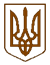 КАБІНЕТ МІНІСТРІВ УКРАЇНИПОСТАНОВАвід ____ ____________ 2022 р. № _______КиївПро внесення змін до Порядку надання спеціальних дозволів на користування надрамиКабінет Міністрів України п о с т а н о в л я є:Внести до Порядку надання спеціальних дозволів на користування надрами, затвердженого постановою Кабінету Міністрів України від 30 травня 2011 р. № 615 (Офіційний вісник України, 2011 р., № 45, ст. 1832; 2020 р., № 23, ст. 844, № 76, ст. 2432, № 97, ст. 3147; 2021 р., № 56, ст. 3464, № 90, ст. 5821), зміни що додаються.Прем’єр-міністр України                                                                  Д. ШМИГАЛЬ